LES PASSEJAÏRES DE VARILHES                    				  	 FICHE ITINÉRAIRETARASCON n° 34"Cette fiche participe à la constitution d'une mémoire des itinéraires proposés par les animateurs du club. Eux seuls y ont accès. Ils s'engagent à ne pas la diffuser en dehors du club."Date de la dernière mise à jour : 15 avril 2020La carte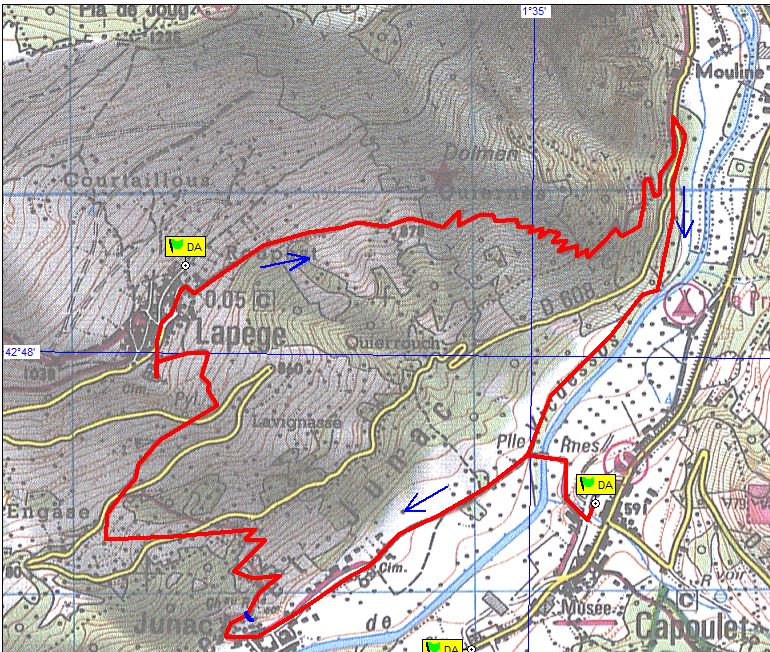 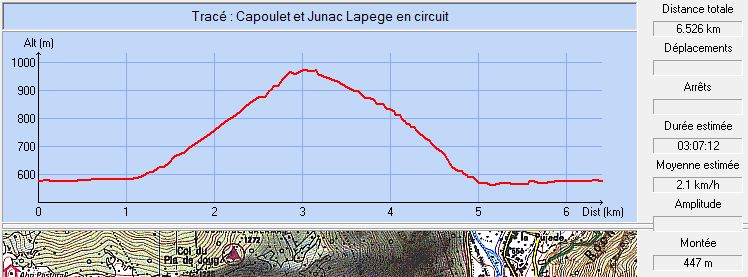 Commune de départ et dénomination de l’itinéraire : Capoulet-Junac – Capoulet ; Parking en contre-bas à droite de la route principale – Lapège en circuit depuis Capoulet ou depuis JunacDate, animateur(trice), nombre de participants (éventuel) :12.11.2011 – J.L. Dupont04.08.2012 – J.L. Dupont31.11.2013 – M. Buc25.02.2017 – M. Buc – 27 participants (Reportage photos)L’itinéraire est décrit sur les supports suivants : Pas de descriptif spécifique connuClassification, temps de parcours, dénivelé positif, distance, durée :Marcheur – 3h00 – 450 m – 6,5 km – ½ journée          Indice d’effort :  54  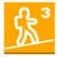 Balisage : JauneParticularité(s) : Le départ peut se faire aussi bien de Capoulet que de Junac. Le parcours est quasiment le même.Site ou point remarquable :Les points du vue sur la vallée du Vicdessos, sur la vallée de Miglos et son château et sur les hauts sommets du VicdessosLe magnifique village de LapègeLe chemin dit du facteur emprunté à la descente.Trace GPS : Oui Distance entre la gare de Varilhes et le lieu de départ : 31 kmObservation(s) : Il faut prendre le temps de parcourir le village de Lapège, ce qui explique que nous avons indiqué une durée de 3h00 pour ce beau parcours.Une anecdote : En 2011, deux magnifiques taureaux goûtaient la belle herbe du chemin à la sortie de Lapège ; Flottement dans le groupe ; L’intervention de l’éleveur a permis de "libérer" notre route.